ПРАВИТЕЛЬСТВО ХАНТЫ-МАНСИЙСКОГО АВТОНОМНОГО ОКРУГА - ЮГРЫПОСТАНОВЛЕНИЕот 10 ноября 2023 г. N 558-пО ГОСУДАРСТВЕННОЙ ПРОГРАММЕ ХАНТЫ-МАНСИЙСКОГО АВТОНОМНОГООКРУГА - ЮГРЫ "СОВРЕМЕННОЕ ЗДРАВООХРАНЕНИЕ"В соответствии со статьей 179 Бюджетного кодекса Российской Федерации, постановлением Правительства Ханты-Мансийского автономного округа - Югры от 5 августа 2021 года N 289-п "О порядке разработки и реализации государственных программ Ханты-Мансийского автономного округа - Югры", учитывая решение Общественного совета при Департаменте здравоохранения Ханты-Мансийского автономного округа - Югры (протокол заседания от 22 сентября 2023 года N 21/2), Правительство Ханты-Мансийского автономного округа - Югры постановляет:1. Утвердить прилагаемую государственную программу Ханты-Мансийского автономного округа - Югры "Современное здравоохранение" (далее - государственная программа).2. Определить Департамент здравоохранения Ханты-Мансийского автономного округа - Югры ответственным исполнителем государственной программы.3. Признать утратившими силу:3.1. Постановления Правительства Ханты-Мансийского автономного округа - Югры:от 31 октября 2021 года N 467-п "О государственной программе Ханты-Мансийского автономного округа - Югры "Современное здравоохранение";от 18 февраля 2022 года N 53-п "О внесении изменений в приложение 1 к постановлению Правительства Ханты-Мансийского автономного округа - Югры от 31 октября 2021 года N 467-п "О государственной программе Ханты-Мансийского автономного округа - Югры "Современное здравоохранение";от 3 июня 2022 года N 246-п "О внесении изменений в приложение 1 к постановлению Правительства Ханты-Мансийского автономного округа - Югры от 31 октября 2021 года N 467-п "О государственной программе Ханты-Мансийского автономного округа - Югры "Современное здравоохранение";от 1 июля 2022 года N 291-п "О внесении изменений в постановление Правительства Ханты-Мансийского автономного округа - Югры от 31 октября 2021 года N 467-п "О государственной программе Ханты-Мансийского автономного округа - Югры "Современное здравоохранение";от 26 августа 2022 года N 401-п "О внесении изменения в приложение 1 к постановлению Правительства Ханты-Мансийского автономного округа - Югры от 31 октября 2021 года N 467-п "О государственной программе Ханты-Мансийского автономного округа - Югры "Современное здравоохранение";от 16 октября 2022 года N 526-п "О внесении изменений в постановление Правительства Ханты-Мансийского автономного округа - Югры от 31 октября 2021 года N 467-п "О государственной программе Ханты-Мансийского автономного округа - Югры "Современное здравоохранение";от 3 ноября 2022 года N 568-п "О внесении изменений в постановление Правительства Ханты-Мансийского автономного округа - Югры от 16 октября 2022 года N 526-п "О внесении изменений в постановление Правительства Ханты-Мансийского автономного округа - Югры от 31 октября 2021 года N 467-п "О государственной программе Ханты-Мансийского автономного округа - Югры "Современное здравоохранение";от 2 декабря 2022 года N 642-п "О внесении изменений в постановление Правительства Ханты-Мансийского автономного округа - Югры от 31 октября 2021 года N 467-п "О государственной программе Ханты-Мансийского автономного округа - Югры "Современное здравоохранение";от 27 декабря 2022 года N 724-п "О внесении изменений в приложение 1 к постановлению Правительства Ханты-Мансийского автономного округа - Югры от 31 октября 2021 года N 467-п "О государственной программе Ханты-Мансийского автономного округа - Югры "Современное здравоохранение";от 29 декабря 2022 года N 732-п "О внесении изменений в приложение 1 к постановлению Правительства Ханты-Мансийского автономного округа - Югры от 31 октября 2021 года N 467-п "О государственной программе Ханты-Мансийского автономного округа - Югры "Современное здравоохранение";от 20 января 2023 года N 9-п "О внесении изменений в приложение 1 к постановлению Правительства Ханты-Мансийского автономного округа - Югры от 31 октября 2021 года N 467-п "О государственной программе Ханты-Мансийского автономного округа - Югры "Современное здравоохранение";от 31 марта 2023 года N 116-п "О внесении изменений в постановление Правительства Ханты-Мансийского автономного округа - Югры от 31 октября 2021 года N 467-п "О государственной программе Ханты-Мансийского автономного округа - Югры "Современное здравоохранение";от 21 апреля 2023 года N 166-п "О внесении изменений в приложение 1 к постановлению Правительства Ханты-Мансийского автономного округа - Югры от 31 октября 2021 года N 467-п "О государственной программе Ханты-Мансийского автономного округа - Югры "Современное здравоохранение";от 30 июня 2023 года N 297-п "О внесении изменений в приложение 1 к постановлению Правительства Ханты-Мансийского автономного округа - Югры от 31 октября 2021 года N 467-п "О государственной программе Ханты-Мансийского автономного округа - Югры "Современное здравоохранение";от 4 августа 2023 года N 379-п "О внесении изменений в приложение 1 к постановлению Правительства Ханты-Мансийского автономного округа - Югры от 31 октября 2021 года N 467-п "О государственной программе Ханты-Мансийского автономного округа - Югры "Современное здравоохранение";от 6 октября 2023 года N 489-п "О внесении изменений в приложение 1 к постановлению Правительства Ханты-Мансийского автономного округа - Югры от 31 октября 2021 года N 467-п "О государственной программе Ханты-Мансийского автономного округа - Югры "Современное здравоохранение".3.2. Пункт 1 постановления Правительства Ханты-Мансийского автономного округа - Югры от 7 апреля 2023 года N 133-п "О внесении изменений в некоторые постановления Правительства Ханты-Мансийского автономного округа - Югры".4. Настоящее постановление вступает в силу с 1 января 2024 года.ГубернаторХанты-Мансийскогоавтономного округа - ЮгрыН.В.КОМАРОВАПриложениек постановлению ПравительстваХанты-Мансийскогоавтономного округа - Югрыот 10 ноября 2023 года N 558-пГОСУДАРСТВЕННАЯ ПРОГРАММАХАНТЫ-МАНСИЙСКОГО АВТОНОМНОГО ОКРУГА - ЮГРЫ "СОВРЕМЕННОЕЗДРАВООХРАНЕНИЕ" (ДАЛЕЕ - ГОСУДАРСТВЕННАЯ ПРОГРАММА)Паспортгосударственной программы1. Основные положения2. Показатели государственной программы--------------------------------<*> показатели для оценки эффективности деятельности высших должностных лиц субъектов Российской Федерации<**> государственная программа Российской Федерации<***> национальный проект<****> федеральный проект, входящий в состав национального проекта3. Структура государственной программы4. Финансовое обеспечение государственной программы--------------------------------<*> Расходы на межбюджетные трансферты из бюджета автономного округа, передаваемые Территориальному фонду обязательного медицинского страхования автономного округа, исключены из общих расходов по государственной программе в размере 8 422 964,9 тыс. рублей (ежегодно в 2024 - 2030 гг.)5. Показатели государственной программы в разреземуниципальных образований автономного округа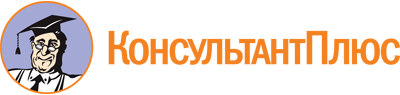 Постановление Правительства ХМАО - Югры от 10.11.2023 N 558-п
"О государственной программе Ханты-Мансийского автономного округа - Югры "Современное здравоохранение"Документ предоставлен КонсультантПлюс

www.consultant.ru

Дата сохранения: 26.11.2023
 Куратор государственной программыКольцов Всеволод Станиславович - заместитель Губернатора Ханты-Мансийского автономного округа - ЮгрыОтветственный исполнитель государственной программыДепартамент здравоохранения Ханты-Мансийского автономного округа - Югры (далее - автономный округ, Депздрав Югры)Период реализации государственной программы2024 - 2030Цели государственной программы1. Повышение продолжительности жизни населения2. Повышение удовлетворенности населения качеством медицинской помощиНаправления (подпрограммы) государственной программы-Объемы финансового обеспечения за весь период реализации1 032 714 601,4 тыс. рублейСвязь с национальными целями развития Российской Федерации / государственными программами Российской Федерации1. Сохранение населения, здоровье и благополучие людей:1.1. Показатель "Повышение ожидаемой продолжительности жизни до 78 лет".1.2. Показатель "Обеспечение устойчивого роста численности населения Российской Федерации".2. Возможности для самореализации и развития талантов: показатель "Увеличение доли граждан, занимающихся волонтерской (добровольческой) деятельностью или вовлеченных в деятельность волонтерских (добровольческих) организаций, до 15 процентов".3. Достойный, эффективный труд и успешное предпринимательство: показатель "Увеличение численности занятых в сфере малого и среднего предпринимательства, включая индивидуальных предпринимателей и самозанятых, до 25 млн. человек".4. Цифровая трансформация: показатель "Достижение "цифровой зрелости" ключевых отраслей экономики и социальной сферы, в том числе здравоохранения и образования, а также государственного управления".5. Государственная программа Российской Федерации "Развитие здравоохранения"N п/пНаименование показателяУровень показателяЕдиница измерения (по ОКЕИ)Базовое значениеБазовое значениеЗначение показателя по годамЗначение показателя по годамЗначение показателя по годамЗначение показателя по годамЗначение показателя по годамЗначение показателя по годамЗначение показателя по годамДокументОтветственный за достижение показателяСвязь с показателями национальных целейN п/пНаименование показателяУровень показателяЕдиница измерения (по ОКЕИ)значениегод2024202520262027202820292030ДокументОтветственный за достижение показателяСвязь с показателями национальных целей123456789101112131415161.Ожидаемая продолжительность жизни при рожденииВДЛ <*>ГП РФ <**>НП <***>лет75,42202275,9776,1876,4076,9077,4077,9078,50Указы Президента Российской Федерации от 21 июля 2020 года N 474 "О национальных целях развития Российской Федерации на период до 2030 года",от 4 февраля 2021 года N 68 "Об оценке эффективности деятельности высших должностных лиц субъектов Российской Федерации и деятельности исполнительных органов субъектов Российской Федерации",постановление Правительства Российской Федерации от 26 декабря 2017 года N 1640 "Об утверждении государственной программы Российской Федерации "Развитие здравоохранения"Депздрав Югрыповышение ожидаемой продолжительности жизни до 78 лет.Обеспечение устойчивого роста численности населения Российской Федерации2.Младенческая смертностьГП РФ <**>ФП в НП <****>случаев на 1000 родившихся живыми3,220223,73,73,73,73,73,73,7постановление Правительства Российской Федерации от 26 декабря 2017 года N 1640 "Об утверждении государственной программы Российской Федерации "Развитие здравоохранения";региональный проект "Развитие детского здравоохранения, включая создание современной инфраструктуры оказания медицинской помощи детям" национального проекта "Здравоохранение"Депздрав Югрыповышение ожидаемой продолжительности жизни до 78 лет.Обеспечение устойчивого роста численности населения Российской Федерации3.Доля поликлиник и поликлинических подразделений, участвующих в создании и тиражировании "Новой модели организации оказания медицинской помощи", от общего количества таких организацийФП в НП <****>%97,1202297,197,1100,0100,0100,0100,0100,0региональный проект "Развитие системы оказания первичной медико-санитарной помощи" национального проекта "Здравоохранение"Депздрав Югрыповышение ожидаемой продолжительности жизни до 78 лет4.Укомплектованность врачами медицинских организаций, оказывающих медицинскую помощь в амбулаторных условиях (доля занятых физическими лицами должностей от общего количества должностей в медицинских учреждениях, оказывающих медицинскую помощь в амбулаторных условиях), %, нарастающим итогомФП в НП <****>%88,5202294,894,895,095,095,095,095,0региональный проект "Обеспечение медицинских организаций системы здравоохранения квалифицированными кадрами" национального проекта "Здравоохранение"Депздрав Югрыповышение ожидаемой продолжительности жизни до 78 летN п/пЗадачи структурного элементаКраткое описание ожидаемых эффектов от реализации задачи структурного элементаСвязь с показателями12341.Региональный проект "Развитие системы оказания первичной медико-санитарной помощи"(куратор - Кольцов Всеволод Станиславович)Региональный проект "Развитие системы оказания первичной медико-санитарной помощи"(куратор - Кольцов Всеволод Станиславович)Региональный проект "Развитие системы оказания первичной медико-санитарной помощи"(куратор - Кольцов Всеволод Станиславович)Ответственный за реализацию: Депздрав ЮгрыСрок реализации: 2019 - 2024Срок реализации: 2019 - 20241.1.Обеспечение граждан, проживающим в населенных пунктах с численностью населения до 2000 человек, доступности первичной медико-санитарной помощи посредством охвата фельдшерскими пунктами (ФП), фельдшерско-акушерскими пунктами (ФАП) и врачебными амбулаториями (ВА), а также медицинской помощи с использованием мобильных комплексовобеспечение доступности первичной медико-санитарной помощи для всех граждан, проживающих в населенных пунктах с числом жителей до 100 человек. Увеличение числа посещений сельскими жителями фельдшерских пунктов, фельдшерско-акушерских пунктов и врачебных амбулаторий до 2,14 посещений в расчете на 1 сельского жителя в 2024 годуожидаемая продолжительность жизни при рождении, лет1.2.Обеспечение прохождения профилактического медицинского осмотра и (или) диспансеризации72% населения автономного округа предоставлена возможность прохождения профилактического медицинского осмотра и (или) диспансеризацииожидаемая продолжительность жизни при рождении, лет1.3.Развитие санитарной авиацииобеспечение своевременности и доступности оказания скорой специализированной медицинской помощи населению с использованием санитарной авиации. Увеличение числа лиц (пациентов), дополнительно эвакуированных с использованием санитарной авиации (человек), до 1900 человек в 2024 годуожидаемая продолжительность жизни при рождении, лет2.Региональный проект "Развитие детского здравоохранения, включая создание современной инфраструктуры оказания медицинской помощи детям"(куратор - Кольцов Всеволод Станиславович)Региональный проект "Развитие детского здравоохранения, включая создание современной инфраструктуры оказания медицинской помощи детям"(куратор - Кольцов Всеволод Станиславович)Региональный проект "Развитие детского здравоохранения, включая создание современной инфраструктуры оказания медицинской помощи детям"(куратор - Кольцов Всеволод Станиславович)Ответственный за реализацию: Депздрав ЮгрыСрок реализации: 2019 - 2024Срок реализации: 2019 - 20242.1.Создание современной инфраструктуры детских поликлиник и детских поликлинических отделений с созданной современной инфраструктурой оказания медицинской помощиувеличение доли детских поликлиник и детских поликлинических отделений с созданной современной инфраструктурой оказания медицинской помощи детям до 95% в 2024 году. Увеличение доли посещений детьми медицинских организаций с профилактическими целями до 52,3% в 2024 годуожидаемая продолжительность жизни при рождении, лет;младенческая смертность2.2.Повышение качества и доступности медицинской помощи женщинам в период беременности, родов и в послеродовый период и детям, снижение детской смертностиОказание медицинской помощи женщинам в период беременности, родов и в послеродовый период, в том числе за счет средств родовых сертификатов. Совершенствование манипуляционных и коммуникативных навыков врачей в целях повышения качества медицинской помощи детям, снижения смертности и инвалидностиожидаемая продолжительность жизни при рождении, лет;младенческая смертность2.3.Развитие профилактического направления в педиатрии и раннее взятие на диспансерный учет детей с впервые выявленными хроническими заболеваниямиувеличение доли посещений детьми медицинских организаций с профилактическими целями до 52,3% к 2024 году, что способствует раннему выявлению и лечению имеющейся патологии, предотвращению нарушений здоровья в будущем путем профилактических и реабилитационных мероприятийожидаемая продолжительность жизни при рождении, лет; младенческая смертность3.Региональный проект "Борьба с сердечно-сосудистыми заболеваниями" (куратор - Кольцов Всеволод Станиславович)Региональный проект "Борьба с сердечно-сосудистыми заболеваниями" (куратор - Кольцов Всеволод Станиславович)Региональный проект "Борьба с сердечно-сосудистыми заболеваниями" (куратор - Кольцов Всеволод Станиславович)Ответственный за реализацию: Депздрав ЮгрыСрок реализации: 2019 - 2026Срок реализации: 2019 - 20263.1.Обеспечение доступности диагностики, профилактики и лечения сердечно-сосудистых заболеванийОбеспечение профилактики развития сердечно-сосудистых заболеваний и сердечно-сосудистых осложнений у 90% пациентов высокого риска, находящихся на диспансерном наблюдении, в 2026 году.Переоснащение (дооснащение) медицинским оборудованием 3 региональных сосудистых центров и первичных сосудистых отделений в 2024 годуожидаемая продолжительность жизни при рождении, лет4.Региональный проект "Борьба с онкологическими заболеваниями" (куратор - Кольцов Всеволод Станиславович)Региональный проект "Борьба с онкологическими заболеваниями" (куратор - Кольцов Всеволод Станиславович)Региональный проект "Борьба с онкологическими заболеваниями" (куратор - Кольцов Всеволод Станиславович)Ответственный за реализацию: Депздрав ЮгрыСрок реализации: 2019 - 2024Срок реализации: 2019 - 20244.1.Обеспечение доступности профилактики, диагностики и лечения онкологических заболеванийПовышение качества и эффективности лечения онкологических заболеваний путем модернизации материально-технической базы онкологических центров и диспансера, в том числе иммуногистохимических, патоморфологических и генетических лабораторий, увеличение доли лиц с онкологическими заболеваниями, прошедших обследование и (или) лечение, из числа состоящих под диспансерным наблюдением до 80% в 2024 году. Функционирование 6 центров амбулаторной онкологической помощи к 2024 году. Оснащение (переоснащение) медицинским оборудованием 1 региональной медицинской организации, оказывающей помощь больным онкологическими заболеваниями (диспансеры/больницы) в 2024 году.Проведение информационно-коммуникационной кампании, направленной на раннее выявление онкологических заболеваний и повышение приверженности к лечению, с охватом не менее 70% аудитории граждан старше 18 лет по основным каналам: телевидение, радио и сеть Интернет к 2024 годуожидаемая продолжительность жизни при рождении, лет5.Региональный проект "Развитие экспорта медицинских услуг" (куратор - Кольцов Всеволод Станиславович)Региональный проект "Развитие экспорта медицинских услуг" (куратор - Кольцов Всеволод Станиславович)Региональный проект "Развитие экспорта медицинских услуг" (куратор - Кольцов Всеволод Станиславович)Ответственный за реализацию: Депздрав ЮгрыСрок реализации: 2019 - 2024Срок реализации: 2019 - 20245.1.Увеличение объема экспорта медицинских услугповышение уровня информированности иностранных граждан о медицинских услугах, оказываемых в автономном округе.Увеличение объема экспорта медицинских услуг до 22,9 миллионов долларов.Увеличение количества пролеченных иностранных граждан до 172,0 тыс. человек к 2024 годуожидаемая продолжительность жизни при рождении, лет6.Региональный проект "Обеспечение медицинских организаций системы здравоохранения квалифицированными кадрами"(куратор - Кольцов Всеволод Станиславович)Региональный проект "Обеспечение медицинских организаций системы здравоохранения квалифицированными кадрами"(куратор - Кольцов Всеволод Станиславович)Региональный проект "Обеспечение медицинских организаций системы здравоохранения квалифицированными кадрами"(куратор - Кольцов Всеволод Станиславович)Ответственный за реализацию: Депздрав ЮгрыСрок реализации: 2019 - 2024Срок реализации: 2019 - 20246.1.Обеспечение населения необходимым числом медицинских работниковповышение обеспеченности населения средними медицинскими работниками, работающими в государственных и муниципальных медицинских организациях, до 139,9 человек на 10 тыс. населения в 2024 году. Повышение обеспеченности населения врачами, работающими в государственных и муниципальных медицинских организациях, до 53,5 человек на 10 тыс. населения в 2024 годуожидаемая продолжительность жизни при рождении, лет;укомплектованность врачами медицинских организаций, оказывающих медицинскую помощь в амбулаторных условиях (доля занятых физическими лицами должностей от общего количества должностей в медицинских учреждениях, оказывающих медицинскую помощь в амбулаторных условиях), %, нарастающим итогом6.2.Ликвидация кадрового дефицита в медицинских организациях, оказывающих первичную медико-санитарную помощьучастие дооснащенных аккредитационно-симуляционных центров образовательных организаций автономного округа (далее - Центры) в системе непрерывного медицинского образования медицинских работников, осуществление Центрами аккредитации выпускников и обеспечение возможности проверки на их базе расширенного перечня навыков на втором этапе аккредитации специалистов. Наличие "регионального блока" системы непрерывного медицинского образования путем разработки интерактивных образовательных модулей, включая практические компоненты, в том числе с использованием возможностей Центров. Увеличение числа специалистов, участвующих в системе непрерывного образования медицинских работников, в том числе с использованием дистанционных образовательных технологий, до 32,5 тыс. человекожидаемая продолжительность жизни при рождении, лет; укомплектованность врачами медицинских организаций, оказывающих медицинскую помощь в амбулаторных условиях (доля занятых физическими лицами должностей от общего количества должностей в медицинских учреждениях, оказывающих медицинскую помощь в амбулаторных условиях), % нарастающим итогом7.Региональный проект "Создание единого цифрового контура в здравоохранении на основе единой государственной информационной системы в сфере здравоохранения (ЕГИСЗ)" (куратор - Кольцов Всеволод Станиславович)Региональный проект "Создание единого цифрового контура в здравоохранении на основе единой государственной информационной системы в сфере здравоохранения (ЕГИСЗ)" (куратор - Кольцов Всеволод Станиславович)Региональный проект "Создание единого цифрового контура в здравоохранении на основе единой государственной информационной системы в сфере здравоохранения (ЕГИСЗ)" (куратор - Кольцов Всеволод Станиславович)Ответственный за реализацию: Департамент информационных технологий и цифрового развития автономного округаСрок реализации: 2019 - 2024Срок реализации: 2019 - 20247.1.Обеспечение гражданам доступности цифровых сервисов посредством внедрения электронного документооборота, в том числе телемедицинских технологий, электронной записи к врачу, электронных рецептовобеспечение льготных категорий граждан лекарственными препаратами через подключение к централизованной системе (подсистеме) "Управление льготным лекарственным обеспечением". Функционирование централизованной подсистемы государственной информационной системы в сфере здравоохранения "Телемедицинские консультации", к которой подключены все медицинские организации государственной и муниципальной систем здравоохранения второго и третьего уровней. Увеличение доли записей на прием к врачу, совершенных гражданами дистанционно, до 63% в 2024 годудоля поликлиник и поликлинических подразделений, участвующих в создании и тиражировании "Новой модели организации оказания медицинской помощи", от общего количества таких организаций7.2.Создание механизмов взаимодействия медицинских организаций на основе ЕГИСЗ, внедрения цифровых технологий и платформенных решений, формирующих единый цифровой контур здравоохранения для решения следующих задач: управления отраслью, осуществления медицинской деятельности в соответствии со стандартами и клиническими рекомендациями, обеспечения экономической эффективности сферы здравоохранения, управления персоналом и кадрового обеспечения, обеспечения эффективного управления цифровой инфраструктурой, контрольно-надзорной деятельностипередача сведений об электронных медицинских документах, созданных при оказании медицинской помощи населению, в подсистему ЕГИСЗ "Федеральный реестр электронных медицинских документов" для предоставления гражданам электронных медицинских документов в личном кабинете пациента "Мое здоровье" на Едином портале государственных и муниципальных услуг (функций) всеми структурными подразделениями медицинских организаций автономного округаожидаемая продолжительность жизни при рождении, лет;доля поликлиник и поликлинических подразделений, участвующих в создании и тиражировании "Новой модели организации оказания медицинской помощи", от общего количества таких организаций8.Региональный проект "Модернизация первичного звена здравоохранения Российской Федерации" (куратор - Кольцов Всеволод Станиславович)Региональный проект "Модернизация первичного звена здравоохранения Российской Федерации" (куратор - Кольцов Всеволод Станиславович)Региональный проект "Модернизация первичного звена здравоохранения Российской Федерации" (куратор - Кольцов Всеволод Станиславович)Ответственный за реализацию: Депздрав ЮгрыСрок реализации: 2019 - 2024Срок реализации: 2019 - 20248.1.Организация оказания медицинской помощи с приближением к месту жительства, месту обучения или работы исходя из потребностей всех групп населения с учетом трехуровневой системы оказания медицинской помощирасширение возможностей оказания медицинской помощи посредством дооснащения/переоснащения медицинских организаций медицинским оборудованием, автомобильным транспортом для доставки пациентов в медицинские организации, медицинских работников до места жительства пациентов, а также для перевозки биологических материалов для исследований, доставки лекарственных препаратов до жителей отдаленных районов с целью повышения доступности медицинской помощиожидаемая продолжительность жизни при рождении, лет;укомплектованность врачами медицинских организаций, оказывающих медицинскую помощь в амбулаторных условиях (доля занятых физическими лицами должностей от общего количества должностей в медицинских учреждениях, оказывающих медицинскую помощь в амбулаторных условиях), % нарастающим итогом9.Региональный проект "Разработка и реализация программы системной поддержки и повышения качества жизни граждан старшего поколения"(куратор - Кольцов Всеволод Станиславович)Региональный проект "Разработка и реализация программы системной поддержки и повышения качества жизни граждан старшего поколения"(куратор - Кольцов Всеволод Станиславович)Региональный проект "Разработка и реализация программы системной поддержки и повышения качества жизни граждан старшего поколения"(куратор - Кольцов Всеволод Станиславович)Ответственный за реализацию: Департамент социального развития автономного округаСрок реализации: 2019 - 2026Срок реализации: 2019 - 20269.1.Повышение качества и доступности медицинской помощи для лиц старше трудоспособного возраставакцинация против пневмококковой инфекции лиц старше трудоспособного возраста из групп риска, проживающих в организациях социального обслуживанияожидаемая продолжительность жизни при рождении, лет10.Региональный проект "Формирование системы мотивации граждан к здоровому образу жизни, включая здоровое питание и отказ от вредных привычек"(куратор - Кольцов Всеволод Станиславович)Региональный проект "Формирование системы мотивации граждан к здоровому образу жизни, включая здоровое питание и отказ от вредных привычек"(куратор - Кольцов Всеволод Станиславович)Региональный проект "Формирование системы мотивации граждан к здоровому образу жизни, включая здоровое питание и отказ от вредных привычек"(куратор - Кольцов Всеволод Станиславович)Ответственный за реализацию: Депздрав ЮгрыСрок реализации: 2019 - 2024Срок реализации: 2019 - 202410.1.Увеличение доли граждан, ведущих здоровый образ жизнимотивирование граждан к ведению здорового образа жизни посредством проведения информационно-коммуникационной кампании, а также вовлечения граждан и некоммерческих организаций в мероприятия по укреплению общественного здоровья.Снижение темпов прироста первичной заболеваемости ожирением до 4,7% в 2024 годуожидаемая продолжительность жизни при рождении, лет10.2.Формирование системы мотивации граждан к здоровому образу жизни, включая здоровое питание и отказ от вредных привычекснижение розничных продаж алкогольной продукции до 7,6 литров на душу населения (в литрах этанола) в 2024 годуожидаемая продолжительность жизни при рождении, лет11.Региональный проект "Оптимальная для восстановления здоровья медицинская реабилитация" (куратор - Кольцов Всеволод Станиславович)Региональный проект "Оптимальная для восстановления здоровья медицинская реабилитация" (куратор - Кольцов Всеволод Станиславович)Региональный проект "Оптимальная для восстановления здоровья медицинская реабилитация" (куратор - Кольцов Всеволод Станиславович)Ответственный за реализацию: Депздрав ЮгрыСрок реализации: 2024 - 2025Срок реализации: 2024 - 202511.1.Обеспечение доступности оказания медицинской помощи по медицинской реабилитацииоснащение отделений медицинской реабилитации современным медицинским реабилитационным оборудованием. Увеличение доли случаев оказания медицинской помощи по медицинской реабилитации от числа случаев, предусмотренных объемами оказания медицинской помощи по медицинской реабилитации за счет средств обязательного медицинского страхования, до 95% в 2025 годуожидаемая продолжительность жизни при рождении, лет12.Региональный проект "Региональный проект "Обеспечение расширенного неонатального скрининга"(куратор - Кольцов Всеволод Станиславович)Региональный проект "Региональный проект "Обеспечение расширенного неонатального скрининга"(куратор - Кольцов Всеволод Станиславович)Региональный проект "Региональный проект "Обеспечение расширенного неонатального скрининга"(куратор - Кольцов Всеволод Станиславович)Ответственный за реализацию: Депздрав ЮгрыСрок реализации: 2024 - 2026Срок реализации: 2024 - 202612.1.Реализация мероприятий по проведению массового обследования новорожденных на врожденные и (или) наследственные заболевания (расширенный неонатальный скрининг)"своевременное выявление врожденных и (или) наследственных заболеваний в результате проведения массового обследование новорожденных. Увеличение доли новорожденных, обследованных на врожденные и (или) наследственные заболевания, до 95% от общего числа новорожденных, родившихся живыми в 2026 годуожидаемая продолжительность жизни при рождении, лет;младенческая смертность, случаев на 1000 родившихся живыми13.Комплекс процессных мероприятий "Организация оказания медицинской помощи населению Ханты-Мансийского автономного округа - Югры"Комплекс процессных мероприятий "Организация оказания медицинской помощи населению Ханты-Мансийского автономного округа - Югры"Комплекс процессных мероприятий "Организация оказания медицинской помощи населению Ханты-Мансийского автономного округа - Югры"Ответственный за реализацию: Депздрав ЮгрыСрок реализации: 2024 - 2030Срок реализации: 2024 - 203013.1.Повышение доступности и качества медицинской помощиохрана здоровья населения, в том числе санитарно-противоэпидемического (профилактического) характера в целях профилактики заболеваний, сохранения и укрепления физического и психического здоровья каждого человека, поддержания его долголетней активной жизни, предоставления ему медицинской помощи; формирование здорового образа жизни; профилактика, диагностика, лечение больных социально значимыми заболеваниями (туберкулез, ВИЧ, гепатиты B и C); медицинская реабилитация, включая санаторно-курортное лечение, в том числе детей; санитарно-авиационная эвакуация в труднодоступных населенных пунктах; ликвидация дефицита медицинских работников, обеспечение системы здравоохранения высококвалифицированными специалистами. Поддержка доступа негосударственных социально ориентированных некоммерческих организаций к предоставлению услуг в сфере здравоохранения. Обеспечение оказания паллиативной медицинской помощи в полном объеме за счет привлечения на рынок медицинских услуг социально ориентированных медицинских организаций. Повышение удовлетворенности населения доступностью медицинской помощи до 65% к 2030 году. Обеспечение деятельности Территориального фонда обязательного медицинского страхования автономного округаожидаемая продолжительность жизни при рождении, лет14.Комплекс процессных мероприятий "Организация государственного санитарно-эпидемиологического надзора и обеспечение санитарно-эпидемиологического благополучия населения"Комплекс процессных мероприятий "Организация государственного санитарно-эпидемиологического надзора и обеспечение санитарно-эпидемиологического благополучия населения"Комплекс процессных мероприятий "Организация государственного санитарно-эпидемиологического надзора и обеспечение санитарно-эпидемиологического благополучия населения"Ответственный за реализацию: Депздрав ЮгрыСрок реализации: 2024 - 2030Срок реализации: 2024 - 203014.1.Обеспечение санитарно-эпидемиологического благополучия населенияреализация мероприятий по проведению дезинсекции и дератизации. Снижение инфекционных заболеваний в автономном округе. Профилактика распространения инфекционных заболеваний для формирования и поддержания безопасных условий жизни на объектах путем уничтожения (обеззараживания) патогенных и условно-патогенных микроорганизмов с объектов внешние среды. Доля медицинских организаций, которым фактически предоставлены иммунобиологические лекарственные препараты для иммунопрофилактики населения автономного округа, в том числе детей, по календарю профилактических прививок по эпидемическим показаниям; иммунологические препараты, не включенные в календарь профилактических прививок по эпидемическим показаниям, проводимых в пределах санитарно-противоэпидемических (профилактических) мероприятий в автономном округе, иммунобиологический лекарственный препарат против вируса папилломы человека, в общей численности медицинских организаций, которым запланировано предоставить указанные иммунобиологические лекарственные препараты, составит 100%ожидаемая продолжительность жизни при рождении, лет15.Комплекс процессных мероприятий "Обеспечение отдельных категорий граждан лекарственными препаратами, специализированными продуктами лечебного питания"Комплекс процессных мероприятий "Обеспечение отдельных категорий граждан лекарственными препаратами, специализированными продуктами лечебного питания"Комплекс процессных мероприятий "Обеспечение отдельных категорий граждан лекарственными препаратами, специализированными продуктами лечебного питания"Ответственный за реализацию: Депздрав ЮгрыСрок реализации: 2024 - 2030Срок реализации: 2024 - 203015.1.Обеспечение потребности отдельных категорий граждан необходимыми лекарственными препаратами, медицинскими изделиями, а также специализированными продуктами питанияповышение доступности лекарственного обеспечения, укрепление здоровья ребенка, профилактика различных заболеваний и отставания в развитии, профилактика развития акушерских и перинатальных осложнений, повышение возможности рождения здорового ребенка, сокращение патологий развития плода, повышение удовлетворенности граждан; улучшение качества жизни граждан, а также граждан, страдающих социально значимыми заболеваниями вследствие обеспечения отдельных категорий граждан лекарственными препаратами, медицинскими изделиями, специализированными продуктами питания. Доля приобретаемых за счет средств федерального бюджета и бюджета автономного округа лекарственных средств и препаратов, по которым обеспечен централизованный учет их распределения и использования, составит 100%ожидаемая продолжительность жизни при рождении, лет16.Комплекс процессных мероприятий "Управление кадровыми ресурсами здравоохранения"Комплекс процессных мероприятий "Управление кадровыми ресурсами здравоохранения"Комплекс процессных мероприятий "Управление кадровыми ресурсами здравоохранения"Ответственный за реализацию: Депздрав ЮгрыСрок реализации: 2024 - 2030Срок реализации: 2024 - 203016.1.Обеспечение медицинских организаций государственной системы здравоохранения квалифицированными кадрамипривлечение квалифицированных специалистов в медицинские организации автономного округа и закрепление их на рабочих местах с целью оказания своевременной медицинской помощи населению автономного округа, в том числе за счет осуществления единовременных компенсационных выплат, премий, грантов медицинским работникам, включая федеральные программы "Земский доктор" и "Земский фельдшер"ожидаемая продолжительность жизни при рождении, лет;укомплектованность врачами медицинских организаций, оказывающих медицинскую помощь в амбулаторных условиях (доля занятых физическими лицами должностей от общего количества должностей в медицинских учреждениях, оказывающих медицинскую помощь в амбулаторных условиях), %, нарастающим итогом17.Комплекс процессных мероприятий "Обеспечение работоспособности и бесперебойной работы прикладных компонентов регионального сегмента Единой государственной информационной системы в сфере здравоохранения"Комплекс процессных мероприятий "Обеспечение работоспособности и бесперебойной работы прикладных компонентов регионального сегмента Единой государственной информационной системы в сфере здравоохранения"Комплекс процессных мероприятий "Обеспечение работоспособности и бесперебойной работы прикладных компонентов регионального сегмента Единой государственной информационной системы в сфере здравоохранения"Ответственный за реализацию: Департамент информационных технологий и цифрового развития автономного округаСрок реализации: 2025 - 2030Срок реализации: 2025 - 203017.1.Обеспечение функционирования регионального сегмента Единой государственной информационной системы в сфере здравоохраненияповышение эффективности функционирования системы здравоохранения путем создания механизмов взаимодействия медицинских организаций на основе ЕГИСЗ, внедрения цифровых технологий и платформенных решений, формирующих единый цифровой контур здравоохранения для решения задач. Число граждан, воспользовавшихся услугами (сервисами) в личном кабинете пациента "Мое здоровье" на Едином портале государственных услуг и функций, составит 797,9 тыс. человекожидаемая продолжительность жизни при рождении, лет18.Комплекс процессных мероприятий "Обеспечение комплексной безопасности в государственных медицинских организациях Ханты-Мансийского автономного округа - Югры"Комплекс процессных мероприятий "Обеспечение комплексной безопасности в государственных медицинских организациях Ханты-Мансийского автономного округа - Югры"Комплекс процессных мероприятий "Обеспечение комплексной безопасности в государственных медицинских организациях Ханты-Мансийского автономного округа - Югры"Ответственный за реализацию: Депздрав ЮгрыСрок реализации: 2024 - 2030Срок реализации: 2024 - 203018.1.Создание резерва материальных ресурсов (запасов) для предупреждения, ликвидации чрезвычайных ситуаций в целях гражданской обороныпополнение, распределение резерва материальных (запасов) медикаментов для ликвидации чрезвычайных ситуаций межмуниципального и регионального характера природного и техногенного характераожидаемая продолжительность жизни при рождении, лет19.Комплекс процессных мероприятий "Организация обязательного медицинского страхования населения Ханты-Мансийского автономного округа - Югры"Комплекс процессных мероприятий "Организация обязательного медицинского страхования населения Ханты-Мансийского автономного округа - Югры"Комплекс процессных мероприятий "Организация обязательного медицинского страхования населения Ханты-Мансийского автономного округа - Югры"Ответственный за реализацию: Депздрав ЮгрыСрок реализации: 2024 - 2030Срок реализации: 2024 - 203019.1.Реализация территориальной программы государственных гарантий бесплатного оказания гражданам медицинской помощи в автономном округе в части средств обязательного медицинского страхованияфинансовое обеспечение страховых взносов на обязательное медицинское страхование неработающего населения. Предоставление иного межбюджетного трансферта на дополнительное финансовое обеспечение реализации Территориальной программы государственных гарантий бесплатного оказания гражданам медицинской помощи в автономном округе в части базовой программы обязательного медицинского страхованияожидаемая продолжительность жизни при рождении, лет20.Комплекс процессных мероприятий "Создание условий для оказания медицинской помощи населению. Укрепление и модернизация материально-технической базы медицинских организаций"Комплекс процессных мероприятий "Создание условий для оказания медицинской помощи населению. Укрепление и модернизация материально-технической базы медицинских организаций"Комплекс процессных мероприятий "Создание условий для оказания медицинской помощи населению. Укрепление и модернизация материально-технической базы медицинских организаций"Ответственный за реализацию: Депздрав ЮгрыСрок реализации: 2024 - 2030Срок реализации: 2024 - 203020.1.Развитие и модернизация материально-ресурсной базы учреждений здравоохраненияприобретение оборудования для медицинских организаций автономного округа в соответствии со стандартами и порядками оказания медицинской помощи населению. Приобретение теплохода медицинского назначения в целях обеспечения качественной медицинской помощью населения, проживающего в труднодоступных территориях автономного округа. Оснащение и техническая эксплуатация клинического перинатального центра в городском округеСургут автономного округа в целях оказания всех видов специализированной, высокотехнологичной и дорогостоящей медицинской стационарной помощи в области акушерства, гинекологии, неонатологии и хирургии новорожденных. Осуществление амбулаторной, консультативно-диагностической и медико-реабилитационной помощи женщинам и детям раннего возраста.Приобретение автомобилей скорой медицинской помощи для медицинских организаций автономного округа в целях повышения качества и эффективности оказания медицинской помощи населениюожидаемая продолжительность жизни при рождении, лет; младенческая смертность, случаев на 1000 родившихся живыми21.Комплекс процессных мероприятий "Обеспечение деятельности исполнительных органов Ханты-Мансийского автономного округа - ЮгрыКомплекс процессных мероприятий "Обеспечение деятельности исполнительных органов Ханты-Мансийского автономного округа - ЮгрыКомплекс процессных мероприятий "Обеспечение деятельности исполнительных органов Ханты-Мансийского автономного округа - ЮгрыОтветственный за реализацию: Депздрав ЮгрыСрок реализации: 2024 - 203021.1.Обеспечение выполнения полномочий и функций Депздрава ЮгрыОбеспечение деятельности Депздрава ЮгрыN п/пНаименование государственной программы, структурного элемента, источник финансового обеспеченияОбъем финансового обеспечения по годам, тыс. рублейОбъем финансового обеспечения по годам, тыс. рублейОбъем финансового обеспечения по годам, тыс. рублейОбъем финансового обеспечения по годам, тыс. рублейОбъем финансового обеспечения по годам, тыс. рублейОбъем финансового обеспечения по годам, тыс. рублейОбъем финансового обеспечения по годам, тыс. рублейОбъем финансового обеспечения по годам, тыс. рублейN п/пНаименование государственной программы, структурного элемента, источник финансового обеспечения2024202520262027202820292030Всего12345678910Государственная программа (всего) <*>, в том числе:Государственная программа (всего) <*>, в том числе:142575235,4145214227,5149186473,7148934666,2148934666,2148934666,2148934666,21032714601,4Бюджет автономного округа (всего), из них:Бюджет автономного округа (всего), из них:75232061,974425371,874617566,174365758,674365758,674365758,674365758,6521738034,2межбюджетные трансферты местным бюджетаммежбюджетные трансферты местным бюджетам61344,161344,161344,161344,161344,161344,161344,1429408,7межбюджетные трансферты бюджету территориального государственного внебюджетного фонда (бюджету территориального фонда обязательного медицинского страхования)межбюджетные трансферты бюджету территориального государственного внебюджетного фонда (бюджету территориального фонда обязательного медицинского страхования)8422964,98422964,98422964,98422964,98422964,98422964,98422964,958960754,3Бюджет территориального государственного внебюджетного фонда (бюджет территориального фонда обязательного медицинского страхования)Бюджет территориального государственного внебюджетного фонда (бюджет территориального фонда обязательного медицинского страхования)62491065,766156537,969936589,869936589,869936589,869936589,869936589,8478330552,6Внебюджетные источникиВнебюджетные источники4852107,84632317,84632317,84632317,84632317,84632317,84632317,832646014,61."Региональный проект "Развитие системы оказания первичной медико-санитарной помощи" (всего), в том числе:899838,70,00,00,00,00,00,0899838,71.1.Бюджет автономного округа (всего):899838,70,00,00,00,00,00,0899838,72."Региональный проект "Региональный проект "Развитие детского здравоохранения, включая создание современной инфраструктуры оказания медицинской помощи детям" (всего), в том числе:219790,00,00,00,00,00,00,0219790,02.1.Внебюджетные источники219790,00,00,00,00,00,00,0219790,03."Региональный проект "Борьба с сердечно-сосудистыми заболеваниями" (всего), в том числе:181195,345337,845337,80,00,00,00,0271870,93.1.Бюджет автономного округа (всего):181195,345337,845337,80,00,00,00,0271870,94."Региональный проект "Борьба с онкологическими заболеваниями" (всего), в том числе:33862,10,00,00,00,00,00,033862,14.1.Бюджет автономного округа (всего):33862,10,00,00,00,00,00,033862,15."Региональный проект "Экспорт медицинских услуг" (всего):0,00,00,00,00,00,00,00,05.1.Бюджет автономного округа (всего):0,00,00,00,00,00,00,00,06."Региональный проект "Обеспечение медицинских организаций системы здравоохранения квалифицированными кадрами" (всего):0,00,00,00,00,00,00,00,06.1.Бюджет автономного округа (всего), из них:0,00,00,00,00,00,00,00,07."Региональный проект "Создание единого цифрового контура в здравоохранении на основе единой государственной информационной системы в сфере здравоохранения (ЕГИСЗ)" (всего), в том числе:151125,20,00,00,00,00,00,0151125,27.1.Бюджет автономного округа (всего):151125,20,00,00,00,00,00,0151125,28."Региональный проект "Модернизация первичного звена здравоохранения Российской Федерации" (всего), в том числе:100413,40,00,00,00,00,00,0100413,48.1.Бюджет автономного округа (всего):100413,40,00,00,00,00,00,0100413,49."Региональный проект "Разработка и реализация программы системной поддержки и повышения качества жизни граждан старшего поколения" (всего), в том числе:87,187,885,40,00,00,00,0260,39.1.Бюджет автономного округа (всего):87,187,885,40,00,00,00,0260,310."Региональный проект "Формирование системы мотивации граждан к здоровому образу жизни, включая здоровое питание и отказ от вредных привычек" (всего), в том числе:0,00,00,00,00,00,00,00,010.1.Бюджет автономного округа (всего):0,00,00,00,00,00,00,00,011."Региональный проект "Оптимальная для восстановления здоровья медицинская реабилитация" (всего), в том числе:143492,0289297,50,00,00,00,00,0432789,511.1.Бюджет автономного округа (всего):143492,0289297,50,00,00,00,00,0432789,512."Региональный проект "Обеспечение расширенного неонатального скрининга" (всего), в том числе:25309,926409,626409,60,00,00,00,078129,112.1.Бюджет автономного округа (всего):25309,926409,626409,60,00,00,00,078129,113."Комплекс процессных мероприятий "Организация оказания медицинской помощи населению Ханты-Мансийского автономного округа - Югры" (всего), в том числе:106468625,8111578222,2115292729,2115084402,1115084402,1115084402,1115084402,1793677185,613.1.Бюджет автономного округа (всего):39345242,340789366,540723821,640515494,540515494,540515494,540515494,5282920408,413.2.Бюджет территориального государственного внебюджетного фонда (бюджет территориального фонда обязательного медицинского страхования)62491065,766156537,969936589,869936589,869936589,869936589,869936589,8478330552,613.3.Внебюджетные источники4632317,84632317,84632317,84632317,84632317,84632317,84632317,832426224,614."Комплекс процессных мероприятий "Организация государственного санитарно-эпидемиологического надзора и обеспечение санитарно-эпидемиологического благополучия населения" (всего), в том числе:613695,2613695,2613695,2613695,2613695,2613695,2613695,24295866,414.1.Бюджет автономного округа (всего):613695,2613695,2613695,2613695,2613695,2613695,2613695,24295866,414.1.1.межбюджетные трансферты местным бюджетам61344,161344,161344,161344,161344,161344,161344,1429408,715."Комплекс процессных мероприятий "Обеспечение отдельных категорий граждан лекарственными препаратами, специализированными продуктами лечебного питания" (всего), в том числе:5753540,95843017,05892702,35892702,35892702,35892702,35892702,341060069,415.1.Бюджет автономного округа (всего):5753540,95843017,05892702,35892702,35892702,35892702,35892702,341060069,416."Комплекс процессных мероприятий "Управление кадровыми ресурсами здравоохранения" (всего), в том числе:192282,6192282,6192282,6148887,6148887,6148887,6148887,61172398,216.1.Бюджет автономного округа (всего):192282,6192282,6192282,6148887,6148887,6148887,6148887,61172398,217."Комплекс процессных мероприятий "Обеспечение работоспособности и бесперебойной работы прикладных компонентов регионального сегмента Единой государственной информационной системы в сфере здравоохранения" (всего), в том числе:0,059100,059100,059100,059100,059100,059100,0354600,017.1.Бюджет автономного округа (всего):0,059100,059100,059100,059100,059100,059100,0354600,018."Комплекс процессных мероприятий "Обеспечение комплексной безопасности в государственных медицинских организациях Ханты-Мансийского автономного округа - Югры" (всего), в том числе:202000,0202000,0202000,0202000,0202000,0202000,0202000,01414000,018.1.Бюджет автономного округа (всего):202000,0202000,0202000,0202000,0202000,0202000,0202000,01414000,019."Комплекс процессных мероприятий "Организация обязательного медицинского страхования населения Ханты-Мансийского автономного округа - Югры" (всего), в том числе:23795000,125032563,826024671,026024671,026024671,026024671,026024671,0178950918,919.1.Бюджет автономного округа (всего), в том числе:23795000,125032563,826024671,026024671,026024671,026024671,026024671,0178950918,919.1.1.Иной межбюджетный трансферт территориальному фонду обязательного медицинского страхования автономного округа на дополнительное финансовое обеспечение реализации Территориальной программы государственных гарантий бесплатного оказания гражданам медицинской помощи в Ханты-Мансийском автономном округе - Югре в части базовой программы обязательного медицинского страхования8422964,98422964,98422964,98422964,98422964,98422964,98422964,958960754,320."Комплекс процессных мероприятий "Создание условий для оказания медицинской помощи населению. Укрепление и модернизация материально-технической базы медицинских организаций" (всего), в том числе:3347573,0884466,5389713,1461460,5461460,5461460,5461460,56467594,620.1.Бюджет автономного округа (всего):3347573,0884466,5389713,1461460,5461460,5461460,5461460,56467594,621."Комплекс процессных мероприятий "Обеспечение деятельности исполнительных органов Ханты-Мансийского автономного округа - Югры" (всего), в том числе:447404,1447747,5447747,5447747,5447747,5447747,5447747,53133889,121.1.Бюджет автономного округа (всего):447404,1447747,5447747,5447747,5447747,5447747,5447747,53133889,1N п/пНаименование муниципального образования автономного округаБазовое значениеБазовое значениеЗначение показателя по годамЗначение показателя по годамЗначение показателя по годамЗначение показателя по годамЗначение показателя по годамЗначение показателя по годамЗначение показателя по годамN п/пНаименование муниципального образования автономного округазначениегод20242025202620272028202920301234567891011"Ожидаемая продолжительность жизни при рождении (лет)" государственной программы в разрезе муниципальных образований Ханты-Мансийского автономного округа - Югры"Ожидаемая продолжительность жизни при рождении (лет)" государственной программы в разрезе муниципальных образований Ханты-Мансийского автономного округа - Югры"Ожидаемая продолжительность жизни при рождении (лет)" государственной программы в разрезе муниципальных образований Ханты-Мансийского автономного округа - Югры"Ожидаемая продолжительность жизни при рождении (лет)" государственной программы в разрезе муниципальных образований Ханты-Мансийского автономного округа - Югры"Ожидаемая продолжительность жизни при рождении (лет)" государственной программы в разрезе муниципальных образований Ханты-Мансийского автономного округа - Югры"Ожидаемая продолжительность жизни при рождении (лет)" государственной программы в разрезе муниципальных образований Ханты-Мансийского автономного округа - Югры"Ожидаемая продолжительность жизни при рождении (лет)" государственной программы в разрезе муниципальных образований Ханты-Мансийского автономного округа - Югры"Ожидаемая продолжительность жизни при рождении (лет)" государственной программы в разрезе муниципальных образований Ханты-Мансийского автономного округа - Югры"Ожидаемая продолжительность жизни при рождении (лет)" государственной программы в разрезе муниципальных образований Ханты-Мансийского автономного округа - Югры"Ожидаемая продолжительность жизни при рождении (лет)" государственной программы в разрезе муниципальных образований Ханты-Мансийского автономного округа - Югры"Ожидаемая продолжительность жизни при рождении (лет)" государственной программы в разрезе муниципальных образований Ханты-Мансийского автономного округа - Югры1.Ханты-Мансийский автономный округ - Югра75,42202275,9776,1876,4076,9077,4077,9078,502.Белоярский муниципальный район70,8202271,571,872,372,973,574,275,03.Березовский муниципальный район66,5202267,267,568,068,669,269,970,74.Кондинский муниципальный район67,5202268,268,569,069,670,270,971,75.Нефтеюганский муниципальный район75,3202276,076,376,877,478,078,779,56.Нижневартовский муниципальный район69,5202270,270,571,071,672,272,973,77.Октябрьский муниципальный район66,3202267,067,367,868,469,069,770,58.Советский муниципальный район67,9202268,668,969,470,070,671,372,19.Сургутский муниципальный район72,4202273,173,473,974,575,175,876,610.Ханты-Мансийский муниципальный район70,0202270,771,071,572,172,773,474,211.городской округ Когалым74,7202275,475,776,276,877,478,178,912.городской округ Лангепас73,7202274,474,775,275,876,477,177,913.городской округ Мегион70,7202271,471,772,272,873,474,174,914.городской округ Нягань69,2202269,970,270,771,371,972,673,415.городской округ Покачи74,2202274,975,275,776,376,977,678,416.городской округ Пыть-Ях72,4202273,173,473,974,575,175,876,617.городской округ Радужный72,2202272,973,273,774,374,975,676,418.городской округ Урай68,8202269,569,870,370,971,572,273,019.городской округ Югорск73,0202273,774,074,575,175,776,477,220.городской округ Нефтеюганск72,7202273,473,774,274,875,476,176,921.городской округ Нижневартовск71,2202271,972,272,773,373,974,675,422.городской округ Сургут72,0202272,773,073,574,174,775,476,223.городской округ Ханты-Мансийск73,4202274,174,474,975,576,176,877,6